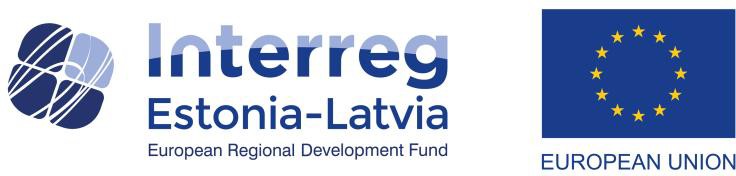 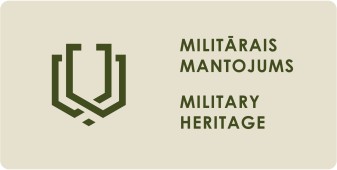 2.SEMINĀRS MILITĀRĀ MANTOJUMA TŪRISMA PRODUKTA IZSTRĀDE UN SADARBĪBAS TĪKLA IZVEIDE KURZEMES REĢIONĀLaiks: 2022.gada 29.marts 9.30 – 17.00Vieta: AVOTU iela 12, Saldus (Lielā zāle)Organizētājs: Kurzemes plānošanas reģionsPROGRAMMA  *Klātienes dalība tikai ar Covid19 sertifikātu  *Lūdzam nodrošināties ar laika apstākļiem atbilstošu apģērbu objektu un kauju vietu apmeklējumam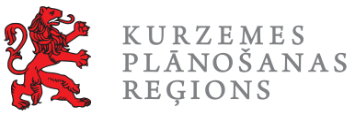 9:30 – 10:00Reģistrācija un kafijas pauze (tīklošanās)10:00 – 10:30Ievads un pārskats par Latvijas-Igaunijas kopīgā militārā mantojuma tūrisma produkta izstrādes gaituJana KALVE, projekta “Militārais mantojums” projekta vadītāja Kurzemes plānošanas reģionā10:30 – 11:452.Pasaules kara militārais mantojums Kuzemes reģionā – vēstures norises vietas un laiks, piesaiste objektiem un stāstiemValdis Kuzmins, projekta “Militārais mantojums” vēstures eksperts Kurzemes plānošanas reģionā11:45 -12:00Lestenes militārā manojuma kompleksa virzībaJānis Slaidiņš, Latviešu karavīru piemiņas biedrība „Lestene“12:00 – 13:00PusdienasTīklošanās, kontaktu veidošana (autobuss uz Ezeri, Pampāļiem)13:00 – 15:00Ezeres muitas nama apmeklējums15:00 – 15:15Kafijas pauze, tīklošanās, kontaktu veidošana15:15 – 16:00Pampāļu objektu un kauju vietu apmeklējums stāsts un vēsture16:00 – 17:00Labās prakses piemēri. Secinājumi. Diskusijas. RekomendācijasAtgriešanās Saldū ~17:00